Школа са домом за ученике оштећеног слуха, Крагујевацул.Старине Новака бр.3334 000 Крагујевац	тел/факс: 034/317-145број:1037-01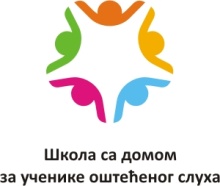 датум: 18.06.2019. година         На основу члана 116. Закона о јавним набавкама (''Службени гласник РС'' број 124/12, 14/2015 и 68/2015)ШКОЛА СА ДОМОМ ЗА УЧЕНИКЕ ОШТЕЋЕНОГ СЛУХАУ КРАГУЈЕВЦУО б ј а в љ у ј еОБАВЕШТЕЊЕ О ЗАКЉУЧЕНОМ УГОВОРУВрстa пoступкa: Централизована јавна набавка- Поступак јавне набавке број У(Ц)-07/2019Назив наручиоца: Школа са домом за ученике оштећеног слуха Адреса наручиоца: ул.Старине Новака бр.33, КрагујевацИнтернет страница наручиоца: www.skolazagluve.edu.rsВрста наручиоца: Просвета-школа- Предмет јавне набавке: УСЛУГА - Опис предмета набавке, назив и ознака из општег речника набавке:„Услуге- технички преглед возила“ ОРН: 71631200- Уговорена вредност:Укупна уговорена вредност износи 20.000,00 дин без ПДВ-а - Критеријум за доделу уговора: Најнижа понуђена цена.- Број примљених понуда:У предметном поступку јавне набавке, примљена је 1 понуда;- Највиша и најнижа понуђена цена:Највиша понуђена цена без ПДВ-а изнoсилa је 20.000,00 динНајнижа понуђена цена без ПДВ-а изнoсилa је 20.000,00 дин- Део или вредност уговора који ће се вршити преко подизвођача:Добављач ће предметана добра испоручивати без подизвођача.- Датум доношења одлуке о додели уговора:04.06.2019.године- Датум закључивања уговора:10.06.2019. године- Основни подаци о добављачу:„ЕТРИЈУМ 057“ ДОО Крагујевац, улица Драгослава Срејовића бр.55, Крагујевац;  Матични број: 21029971; ПИБ:108589763. - Период важења уговора:Уговор се примењује до његовог финансијског испуњења а највише 12 месеци.